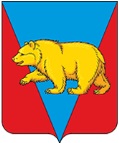 Администрация Новоуспенского сельсоветаАбанского района  Красноярского краяПОСТАНОВЛЕНИЕ28.07.2022                                         с. Новоуспенка                                     № 54-пОб утверждении отчета об исполнениибюджета поселения за 2 квартал 2022годаВ соответствии со ст.25 Положения «О бюджетном процессе в Новоуспенском сельсовете», а так же руководствуясь статьями 16,19 Устава Новоуспенского сельсовета Абанского района Красноярского края ПОСТАНОВЛЯЮ:     1.Утвердить отчет об исполнении сельского бюджета за 2 квартал 2022 года  по доходам в сумме 5 535 417,00 рублей и по расходам в сумме  5 427 827,15  рублей.    2.Утвердить исполнение сельского бюджета за 2 квартал 2022 года по источникам финансирования  дефицита бюджета в сумме   107 589,85 рублей, согласно приложения № 1. к настоящему постановлению.    3. Утвердить исполнение сельского бюджета по доходам за 2 квартал 2022 год, согласно приложения № 2,3 к настоящему постановлению.    4. Утвердить исполнение сельского бюджета за 2 квартал 2022 года по функциональной классификации расходов бюджета, согласно приложению № 4 к настоящему постановлению.    5.Опубликовать настоящее постановление  в «Ведомостях органов местного самоуправления Новоуспенского сельсовета»    6. Настоящее постановление вступает в силу со дня официального опубликования.Глава Новоуспенского сельсовета                                                    Л.В. ХовричПриложение № 1Приложение № 1Приложение № 1Приложение № 1Приложение № 1Приложение № 1          к постановлению  № 54 -п от 28.07.2022          к постановлению  № 54 -п от 28.07.2022          к постановлению  № 54 -п от 28.07.2022          к постановлению  № 54 -п от 28.07.2022          к постановлению  № 54 -п от 28.07.2022          к постановлению  № 54 -п от 28.07.2022          к постановлению  № 54 -п от 28.07.2022          к постановлению  № 54 -п от 28.07.2022          к постановлению  № 54 -п от 28.07.2022          к постановлению  № 54 -п от 28.07.2022          к постановлению  № 54 -п от 28.07.2022 Источники финансирования дефицита 
 бюджета поселения по кодам классификации источников финансирования дефицитов бюджетов  в 2022 году Источники финансирования дефицита 
 бюджета поселения по кодам классификации источников финансирования дефицитов бюджетов  в 2022 году Источники финансирования дефицита 
 бюджета поселения по кодам классификации источников финансирования дефицитов бюджетов  в 2022 году Источники финансирования дефицита 
 бюджета поселения по кодам классификации источников финансирования дефицитов бюджетов  в 2022 году Источники финансирования дефицита 
 бюджета поселения по кодам классификации источников финансирования дефицитов бюджетов  в 2022 году Источники финансирования дефицита 
 бюджета поселения по кодам классификации источников финансирования дефицитов бюджетов  в 2022 году Источники финансирования дефицита 
 бюджета поселения по кодам классификации источников финансирования дефицитов бюджетов  в 2022 году Источники финансирования дефицита 
 бюджета поселения по кодам классификации источников финансирования дефицитов бюджетов  в 2022 году Источники финансирования дефицита 
 бюджета поселения по кодам классификации источников финансирования дефицитов бюджетов  в 2022 году Источники финансирования дефицита 
 бюджета поселения по кодам классификации источников финансирования дефицитов бюджетов  в 2022 году Источники финансирования дефицита 
 бюджета поселения по кодам классификации источников финансирования дефицитов бюджетов  в 2022 году Источники финансирования дефицита 
 бюджета поселения по кодам классификации источников финансирования дефицитов бюджетов  в 2022 году Источники финансирования дефицита 
 бюджета поселения по кодам классификации источников финансирования дефицитов бюджетов  в 2022 году Источники финансирования дефицита 
 бюджета поселения по кодам классификации источников финансирования дефицитов бюджетов  в 2022 году Источники финансирования дефицита 
 бюджета поселения по кодам классификации источников финансирования дефицитов бюджетов  в 2022 году Источники финансирования дефицита 
 бюджета поселения по кодам классификации источников финансирования дефицитов бюджетов  в 2022 году Источники финансирования дефицита 
 бюджета поселения по кодам классификации источников финансирования дефицитов бюджетов  в 2022 году Источники финансирования дефицита 
 бюджета поселения по кодам классификации источников финансирования дефицитов бюджетов  в 2022 году Источники финансирования дефицита 
 бюджета поселения по кодам классификации источников финансирования дефицитов бюджетов  в 2022 году Источники финансирования дефицита 
 бюджета поселения по кодам классификации источников финансирования дефицитов бюджетов  в 2022 годуНаименование показателяКод строкиКод строкиКод источника финансирования дефицита бюджета по бюджетной классификацииКод источника финансирования дефицита бюджета по бюджетной классификацииКод источника финансирования дефицита бюджета по бюджетной классификацииКод источника финансирования дефицита бюджета по бюджетной классификацииУтвержденные бюджетные назначенияУтвержденные бюджетные назначенияУтвержденные бюджетные назначенияУтвержденные бюджетные назначенияИсполненоИсполненоИсполненоИсполненоИсполненоНеисполненные назначенияНеисполненные назначения122333344445555566Источники финансирования дефицита бюджета - всего, в том числе:500500ХХХХ----- 107 589,85   - 107 589,85   - 107 589,85   - 107 589,85   - 107 589,85   -107 589,85-107 589,85Изменение остатков средств 700700822 01 00 00 00 00 0000 000822 01 00 00 00 00 0000 000822 01 00 00 00 00 0000 000822 01 00 00 00 00 0000 000-----107 589,85-107 589,85-107 589,85-107 589,85-107 589,85-107 589,85-107 589,85Изменение остатков средств на счетах по учету  средств бюджета700700822 01 05 00 00 00 0000 000822 01 05 00 00 00 0000 000822 01 05 00 00 00 0000 000822 01 05 00 00 00 0000 000-----107 589,85-107 589,85-107 589,85-107 589,85-107 589,85-107 589,85-107 589,85Увеличение остатков средств, всего710710822 01 05 00 00 00 0000 500822 01 05 00 00 00 0000 500822 01 05 00 00 00 0000 500822 01 05 00 00 00 0000 500-14 769 295,6-14 769 295,6-14 769 295,6-14 769 295,6-5 535 417,00-5 535 417,00-5 535 417,00-5 535 417,00-5 535 417,00XXУвеличение прочих остатков средств бюджетов710710822 01 05 02 00 00 0000 500822 01 05 02 00 00 0000 500822 01 05 02 00 00 0000 500822 01 05 02 00 00 0000 500-14 769 295,6-14 769 295,6-14 769 295,6-14 769 295,6-5 535 417,00-5 535 417,00-5 535 417,00-5 535 417,00-5 535 417,00XXУвеличение прочих остатков денежных средств  бюджетов710710822 01 05 02 01 00 0000 510822 01 05 02 01 00 0000 510822 01 05 02 01 00 0000 510822 01 05 02 01 00 0000 510-14 769 295,6-14 769 295,6-14 769 295,6-14 769 295,6-5 535 417,00-5 535 417,00-5 535 417,00-5 535 417,00-5 535 417,00XXУвеличение прочих остатков денежных средств бюджетов сельских поселений710710822 01 05 02 01 10 0000 510822 01 05 02 01 10 0000 510822 01 05 02 01 10 0000 510822 01 05 02 01 10 0000 510-14 769 295,6-14 769 295,6-14 769 295,6-14 769 295,6-5 535 417,00-5 535 417,00-5 535 417,00-5 535 417,00-5 535 417,00XXУменьшение остатков средств, всего720720822 01 05 00 00 00 0000 600822 01 05 00 00 00 0000 600822 01 05 00 00 00 0000 600822 01 05 00 00 00 0000 60014 810 038,8414 810 038,8414 810 038,8414 810 038,845 427 827,155 427 827,155 427 827,155 427 827,155 427 827,15XXУменьшение прочих остатков средств бюджетов720720822 01 05 02 00 00 0000 600822 01 05 02 00 00 0000 600822 01 05 02 00 00 0000 600822 01 05 02 00 00 0000 60014 810 038,8414 810 038,8414 810 038,8414 810 038,845 427 827,155 427 827,155 427 827,155 427 827,155 427 827,15XXУменьшение прочих остатков денежных средств  бюджетов720720822 01 05 02 01 00 0000 610822 01 05 02 01 00 0000 610822 01 05 02 01 00 0000 610822 01 05 02 01 00 0000 61014 810 038,8414 810 038,8414 810 038,8414 810 038,845 427 827,155 427 827,155 427 827,155 427 827,155 427 827,15XXУменьшение прочих остатков денежных средств бюджетов сельских поселений720720822 01 05 02 01 10 0000 610822 01 05 02 01 10 0000 610822 01 05 02 01 10 0000 610822 01 05 02 01 10 0000 61014 810 038,8414 810 038,8414 810 038,8414 810 038,845 427 827,155 427 827,155 427 827,155 427 827,155 427 827,15ХХ                                                                                                                                                                                  Приложение № 2                                                                                                                                               к постановлению № 54-п от 28.07.2022Доходы  бюджета поселения по кодам классификации доходов бюджетов (рублях)                                                                                                                                                                                  Приложение № 2                                                                                                                                               к постановлению № 54-п от 28.07.2022Доходы  бюджета поселения по кодам классификации доходов бюджетов (рублях)                                                                                                                                                                                  Приложение № 2                                                                                                                                               к постановлению № 54-п от 28.07.2022Доходы  бюджета поселения по кодам классификации доходов бюджетов (рублях)                                                                                                                                                                                  Приложение № 2                                                                                                                                               к постановлению № 54-п от 28.07.2022Доходы  бюджета поселения по кодам классификации доходов бюджетов (рублях)                                                                                                                                                                                  Приложение № 2                                                                                                                                               к постановлению № 54-п от 28.07.2022Доходы  бюджета поселения по кодам классификации доходов бюджетов (рублях)                                                                                                                                                                                  Приложение № 2                                                                                                                                               к постановлению № 54-п от 28.07.2022Доходы  бюджета поселения по кодам классификации доходов бюджетов (рублях)                                                                                                                                                                                  Приложение № 2                                                                                                                                               к постановлению № 54-п от 28.07.2022Доходы  бюджета поселения по кодам классификации доходов бюджетов (рублях)                                                                                                                                                                                  Приложение № 2                                                                                                                                               к постановлению № 54-п от 28.07.2022Доходы  бюджета поселения по кодам классификации доходов бюджетов (рублях)                                                                                                                                                                                  Приложение № 2                                                                                                                                               к постановлению № 54-п от 28.07.2022Доходы  бюджета поселения по кодам классификации доходов бюджетов (рублях)                                                                                                                                                                                  Приложение № 2                                                                                                                                               к постановлению № 54-п от 28.07.2022Доходы  бюджета поселения по кодам классификации доходов бюджетов (рублях)                                                                                                                                                                                  Приложение № 2                                                                                                                                               к постановлению № 54-п от 28.07.2022Доходы  бюджета поселения по кодам классификации доходов бюджетов (рублях)                                                                                                                                                                                  Приложение № 2                                                                                                                                               к постановлению № 54-п от 28.07.2022Доходы  бюджета поселения по кодам классификации доходов бюджетов (рублях)                                                                                                                                                                                  Приложение № 2                                                                                                                                               к постановлению № 54-п от 28.07.2022Доходы  бюджета поселения по кодам классификации доходов бюджетов (рублях)                                                                                                                                                                                  Приложение № 2                                                                                                                                               к постановлению № 54-п от 28.07.2022Доходы  бюджета поселения по кодам классификации доходов бюджетов (рублях)                                                                                                                                                                                  Приложение № 2                                                                                                                                               к постановлению № 54-п от 28.07.2022Доходы  бюджета поселения по кодам классификации доходов бюджетов (рублях)                                                                                                                                                                                  Приложение № 2                                                                                                                                               к постановлению № 54-п от 28.07.2022Доходы  бюджета поселения по кодам классификации доходов бюджетов (рублях)                                                                                                                                                                                  Приложение № 2                                                                                                                                               к постановлению № 54-п от 28.07.2022Доходы  бюджета поселения по кодам классификации доходов бюджетов (рублях)                                                                                                                                                                                  Приложение № 2                                                                                                                                               к постановлению № 54-п от 28.07.2022Доходы  бюджета поселения по кодам классификации доходов бюджетов (рублях)                                                                                                                                                                                  Приложение № 2                                                                                                                                               к постановлению № 54-п от 28.07.2022Доходы  бюджета поселения по кодам классификации доходов бюджетов (рублях)                                                                                                                                                                                  Приложение № 2                                                                                                                                               к постановлению № 54-п от 28.07.2022Доходы  бюджета поселения по кодам классификации доходов бюджетов (рублях)                                                                                                                                                                                  Приложение № 2                                                                                                                                               к постановлению № 54-п от 28.07.2022Доходы  бюджета поселения по кодам классификации доходов бюджетов (рублях)                                                                                                                                                                                  Приложение № 2                                                                                                                                               к постановлению № 54-п от 28.07.2022Доходы  бюджета поселения по кодам классификации доходов бюджетов (рублях)